     MOUNTAIN OF FIRE & MIRACLES MINISTRIES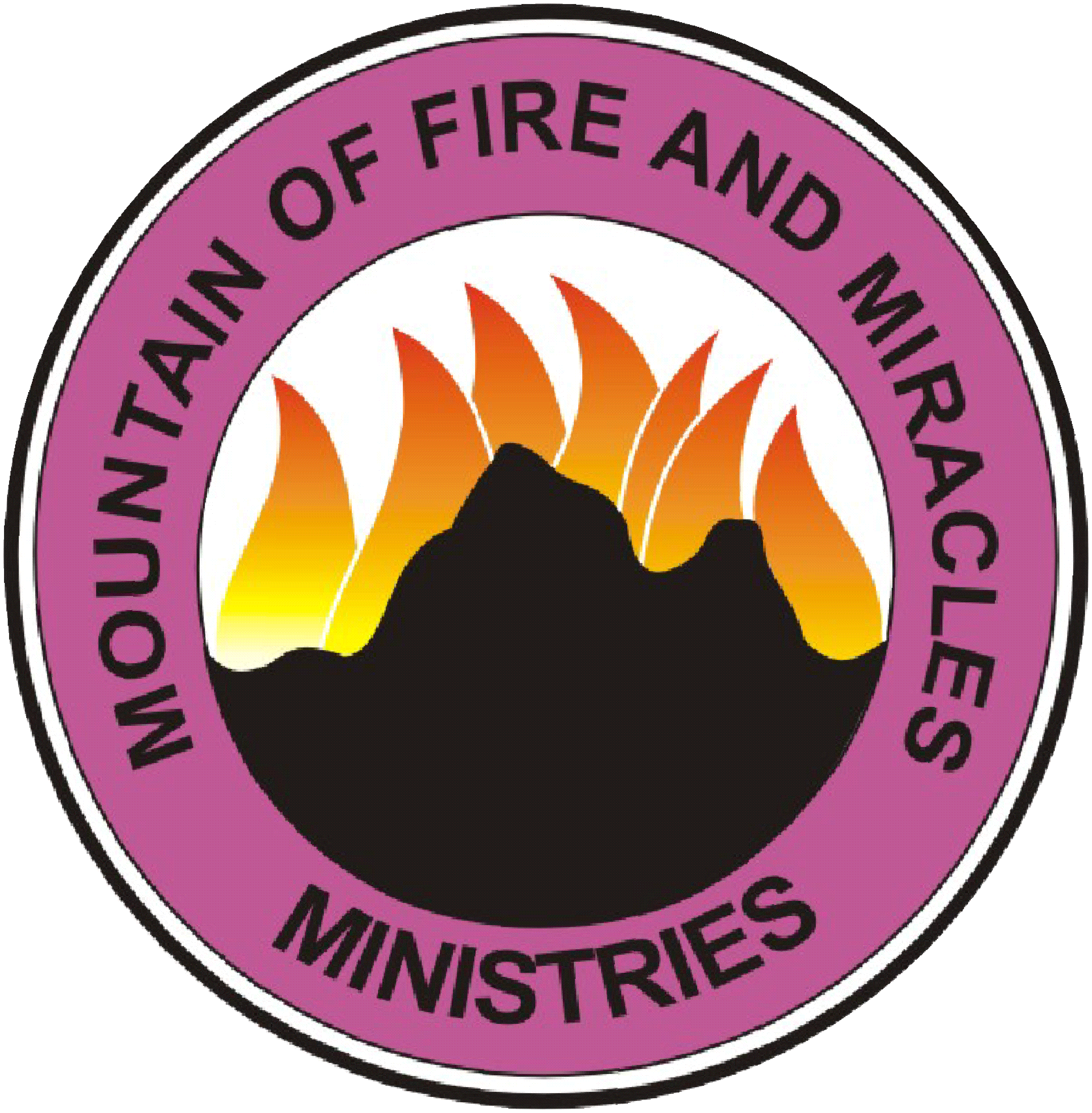 Providence Pavilion of Praise RISILENCE THE EVIL REPORTERThis is a 3day Fasting & Prayer ProgramBible Reading : 2nd Kings 6:8-14Confession:        1st Sam 17:45-46Praise and Worship SongsDAY ONE1.   Thank the Lord for what He is going to do for you during and after this program.2.   Confess all sins and renounce them and ask for forgiveness. Ask for the power to go and sin no more.3.   Oh Lord close the entrance door of bad luck and the exit door of blessings in the name of Jesus.4.   I bind every bind spirit of self-terminator and I confess that good things of my life and marriage will not be terminated in Jesus name.5.   I paralyze every strange hand switching off the power of divine love of God in my home in the name of Jesus.6.   Father Lord let your mighty hand touch every inherited marital problem in my life and in the life of my partner in the name of Jesus.7.   I cancel every parental design that is ungodly in my marriage in Jesus name.8.   Anything that will make me a laughing stock before my enemy, remove them from my life in the name of Jesus.9.   Let all fountain of inherited marital evil dry up in Jesus name.10. Father Lord, my marital case will not be impossible in Jesus name.11. All the power militating against my marital peace be roasted in the name of Jesus.12. Whatever evil that has been agreed upon to be done to me to chase away from my matrimonial home, I nullify them in the name of Jesus.13. Any powers that say that I should not enjoy my marriage I command the ground to open up and swallow them up in Jesus name.14. Oh Lord, discharge and acute me from any accusation from my husband/wife, my in-laws and the evil ones in the name of Jesus.15. Every evil umbrella preventing the showers if blessing in my life/marriage and in the life of partner be roasted in the name of Jesus.DAY TWO16. Every marital problem with unknown causes go back to senders in Jesus name.17. I reject every evil inspiration operating in my marriage in the name of Jesus.18. I refuse to wage war against myself and my home in Jesus Name.19. I command the release of my husband/wife from the bondage of strange woman/man in the name of Jesus.20. I arrest every evil breeze that is currently blowing in my marriage and I send them back to senders in Jesus name.21. Father Lord, wherever I am weak in my matrimonial home help me to re-adjust them in the name of Jesus.22. Oh Lord, deliver me from the wicked household enemy; do not let them push me out of my matrimonial home to the all of destruction in the name of Jesus.23. I cancel any evil prophecy concerning me and my marriage in the name of Jesus.24. Let the angel of God hinder and stop all the work of darkness in my marriage in the name of Jesus.25. Oh Lord, give me the power of darkness in my marriage in the name of Jesus.26. I remove my marriage from the book of demonic attack in Jesus name.27. I refuse to be dethroned from my God’s given seat in Jesus name.DAY THREE28. Every area of marriage that has been taken over by dark trees, I command the blessings of God, joy of God, peace of God to replace them now in Jesus mighty name.29. Every source of bitterness, sickness, poverty, problems and barrenness I command you to dry up in the name of Jesus.30. Oh Lord, I withdraw all my co-operation with the devil and I submit them to you in the name of Jesus.31. Oh Lord restore me to the position where you want me to be in Jesus name.32. You renewer of evil be plunder and be bound in Jesus name.33.  I release my husband/wife from any remote control power contrary to will of God in the name of Jesus.34.  I decree freedom to every area of captivity in my marriage and home be destroyed in Jesus name.35.  Every yoke of the enemy present in my marriage and home be destroyed in Jesus name.36.  Every hindrance to the manifestation of my restoration back to my home depart from my life and in the life of my husband/wife in the name of Jesus.37.  You changers of destiny loose your hold upon my marriage in the mighty name of Jesus.38.  Father Lord, remove from me every self imposed and every parental problems brought into my marriage in the name of Jesus.39.  By the blood of Jesus I remove my marriage from every negative authority exercising control over my marriage.40.  Fire of God, destroy every destroyer of marriage working in my life in Jesus name.41.  Naked fire of Holy Spirit burn to ashes every evil power working in my marriage.42.  Spirit of God destabilize all agenda of my enemies in Jesus mighty name.43.  I refuse to follow the dictations of the enemy for my marriage in the name of Jesus.44.  Father Lord let your angels laugh all enemies of my life to scorn in Jesus name.45.  Lord Jesus, release divine promotion into my marriage that will cause my marriage enemies to hang themselves in Jesus name.